Corpus Domini cittadinoPROCESSIONE EUCARISTICA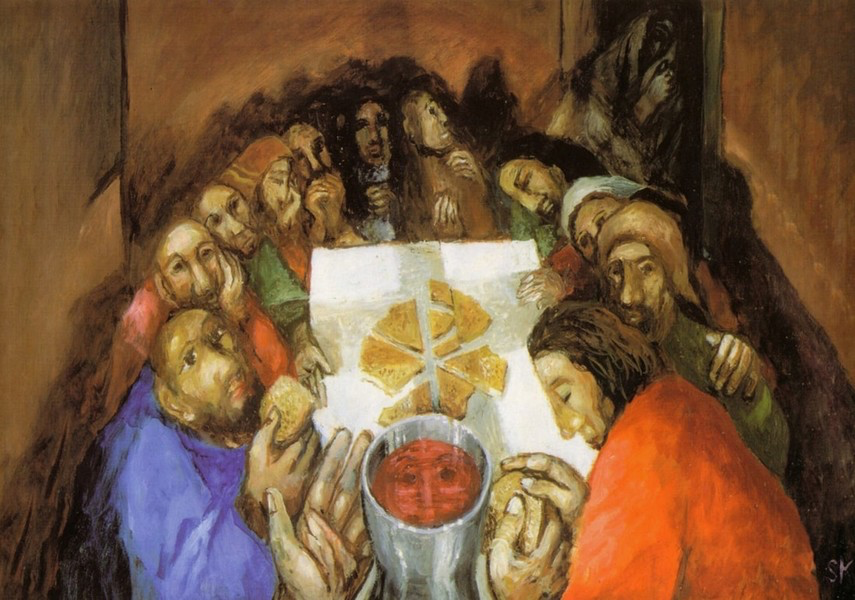 1° momentoLettura1. Dal libro del profeta Isaia (2,3a.4-5)2Alla fine dei giorni, 3verranno molti popoli e diranno: «Venite, saliamo sul monte del Signore, 4Egli sarà giudice fra le genti e arbitro fra molti popoli.Spezzeranno le loro spade e ne faranno aratri, delle loro lance faranno falci; una nazione non alzerà più la spada contro un'altra nazione, non impareranno più l'arte della guerra.5Casa di Giacobbe, venite, camminiamo nella luce del Signore.ResponsorioTu sei per noi sorgente di salvezza a te veniamo, Signore nostra vita.Tu sei la fonte che sgorga nel deserto, sei tu il Pane di vita eterna.1. Pane spezzato per un mondo nuovo, a noi donato per l'eternità.Tu sei per noi sorgente di salvezza a te veniamo, Signore nostra vita.Tu sei la fonte che sgorga nel deserto, sei tu il Pane di vita eterna.O altro cantoInvocazioniCamminiamo insieme nella tua luce, Signore, illuminati dalla tua promessa di pace. Diciamo insieme: Soccorrici nel cammino, Signore.Giudice del mondo, insegnaci la tua legge di carità. R.Arbitro tra i popoli, proteggi gli umili dall’aggressione dei superbi. R.Principe della pace, fa che non amiamo le armi, ma gli strumenti di promozione umana. R.(Padre nostro)OrazionePreghiamo.O Dio, che con paterna bontà ti prendi cura di tutti,  fa’ che gli uomini, che hanno da te un’unica origine, formino una sola famiglia e con animo fraterno vivano uniti nella pace.Per Cristo nostro Signore. Amen.Canto.2° momentoLetturaDal libro del profeta Isaia (9,1.4-5)1 Il popolo che camminava nelle tenebre ha visto una grande luce; 
su coloro che abitavano in terra tenebrosa una luce rifulse.4Perché ogni calzatura di soldato che marciava rimbombando e ogni mantello intriso di sangue saranno bruciati, dati in pasto al fuoco.5Perché un bambino è nato per noi, ci è stato dato un figlio. Sulle sue spalle è il potere e il suo nome sarà: Consigliere mirabile, Dio potente, Padre per sempre, Principe della pace.ResponsorioTu sei per noi sorgente di salvezza a te veniamo, Signore nostra vita.Tu sei la fonte che sgorga nel deserto, sei tu il Pane di vita eterna.2. Pane di vita, Corpo risorto, tu Dio fedele per l'umanità.Tu sei per noi sorgente di salvezza a te veniamo, Signore nostra vita.Tu sei la fonte che sgorga nel deserto, sei tu il Pane di vita eterna.O altro cantoInvocazioniSignore Gesù, luce che splende nelle tenebre, vinci il buio del nostro tempo, allontana le suggestioni del male. Diciamo insieme: donaci la tua pace, Signore.Solo tu puoi vincere la rassegnazione al male. R.Converti le economie basate sulla vendita delle armi. R. Indicaci la via dell’umiltà per confondere i superbi. R..(Padre nostro)OrazionePreghiamo. Dio, tu sei la vera pace e non ti può accogliere chi semina discordia e medita violenza: concedi a coloro che promuovono la pace di perseverare nel bene, e a coloro che la ostacolano di trovare la guarigione, allontanandosi dal male. Per Cristo nostro Signore. Amen.Canto.3° MomentoLetturaDal libro del profeta Zaccaria (9,9-10)9Esulta grandemente, figlia di Sion, giubila, figlia di Gerusalemme!Ecco, a te viene il tuo re. Egli è giusto e vittorioso, umile, cavalca un asino, un puledro figlio d'asina.10Farà sparire il carro da guerra da Èfraim e il cavallo da Gerusalemme, l'arco di guerra sarà spezzato, annuncerà la pace alle nazioni.ResponsorioTu sei per noi sorgente di salvezza a te veniamo, Signore nostra vita.Tu sei la fonte che sgorga nel deserto, sei tu il Pane di vita eterna.3. Luce tu sei che brilla nella notte, sei tu la Via che conduce al Regno.Tu sei per noi sorgente di salvezza a te veniamo, Signore nostra vita.Tu sei la fonte che sgorga nel deserto, sei tu il Pane di vita eterna.O altro cantoInvocazioniSignore Gesù, mite e umile di cuore, avanza con noi verso il tuo Regno di giustizia e di pace. Diciamo insieme: Venga il tuo Regno, Signore.Hai fatto della mitezza la cifra della tua maestà. Insegnati a vincere ogni desiderio di vendetta. R.Tu che sei giusto e vittorioso, fai di noi ambasciatori della tua giustizia e servitori della tua vittoria. R. Tu che proclami la pace da Gerusalemme, rendi la tua Chiesa efficace in questo annuncio. R.(Padre nostro)OrazionePreghiamo.Dio misericordioso e forte, che annienti le guerre e abbassi i superbi, allontana al più presto da noi dall’umanità orrori e lacrime,perché tutti possiamo essere chiamati veramente tuoi figli. Per Cristo nostro Signore. Amen.Canto.4° MomentoLetturaDal libro del profeta Isaia (52,7.10)7Come sono belli sui monti i piedi del messaggero che annuncia la pace, del messaggero di buone notizie che annuncia la salvezza, che dice a Sion: «Regna il tuo Dio».10Il Signore ha snudato il suo santo braccio davanti a tutte le nazioni; tutti i confini della terra vedranno la salvezza del nostro Dio.ResponsorioTu sei per noi sorgente di salvezza a te veniamo, Signore nostra vita.Tu sei la fonte che sgorga nel deserto, sei tu il Pane di vita eterna.4. Forza più forte della nostra morte, sei tu, Signore, la risurrezione.Tu sei per noi sorgente di salvezza a te veniamo, Signore nostra vita.Tu sei la fonte che sgorga nel deserto, sei tu il Pane di vita eterna.O altro cantoInvocazioniIl tuo Vangelo ci ha annunciato che non siamo condannati a scrivere una storia di violenza ma che possiamo invece annunciare la bellezza della pace. Diciamo insieme: Compi la tua promessa, Signore.Metti sulle nostre labbra la buona notizia della tua pace, Signore e riempici di gioia. R.Concedici di servire la tua difesa dei deboli e degli umili dalle trame dei violenti. R. I confini della terra vedano la tua salvezza. R.(Padre nostro)Orazione Preghiamo. O Dio, luce del mondo, concedi a tutte le genti il bene di una pace duratura e fa’ risplendere nei nostri cuori quella luce radiosa che illuminò la mente dei nostri padri. Per Cristo nostro Signore. Amen.Canto.5° MomentoLetturaDal libro del profeta Isaia (57,14-15.18-19)14Si dirà: «Spianate, spianate, preparate la via, rimuovete gli ostacoli sulla via del mio popolo». 15Poiché così parla l'Alto e l'Eccelso:18«Ho visto le sue vie, ma voglio sanarlo, guidarlo e offrirgli consolazioni. E ai suoi afflitti 19io pongo sulle labbra: “Pace, pace ai lontani e ai vicini - dice il Signore - e io li guarirò”».ResponsorioTu sei per noi sorgente di salvezza a te veniamo, Signore nostra vita.Tu sei la fonte che sgorga nel deserto, sei tu il Pane di vita eterna.5. Resta con noi, tu sei gioia vera, noi canteremo questo tuo mistero.Tu sei per noi sorgente di salvezza a te veniamo, Signore nostra vita.Tu sei la fonte che sgorga nel deserto, sei tu il Pane di vita eterna.O altro cantoInvocazioniTu vedi il cammino che ha preso la nostra storia, Signore. Aiutaci a rimuovere gli impedimenti alla tua pace con determinazione: Risana e consola il tuo popolo, Signore.I nostri cuori non concedano spazio alle logiche della violenza. R.Metti sulle nostre labbra parole che incoraggino alla pace. R. Fa che rimediamo agli ostacoli economici, politici, sociali che impediscono la pace. R.(Padre nostro)Orazione Preghiamo. 
O Dio, tu hai rivelato che gli operatori di pace saranno chiamati tuoi figli: concedi a noi di ricercare sempre quella giustizia che, sola, può garantire una pace stabile e autentica. Per Cristo nostro Signore. Amen.Canto.6° MomentoLettura.Dal libro del profeta Isaia (66,10.12)10Rallegratevi con Gerusalemme, esultate per essa tutti voi che l’amate. 12Perché così dice il Signore: «Ecco, io farò scorrere verso di essa, come un fiume, la pace; come un torrente in piena, la gloria delle genti.ResponsorioTu sei per noi sorgente di salvezza a te veniamo, Signore nostra vita.Tu sei la fonte che sgorga nel deserto, sei tu il Pane di vita eterna.1. Pane spezzato per un mondo nuovo, a noi donato per l'eternità.Tu sei per noi sorgente di salvezza a te veniamo, Signore nostra vita.Tu sei la fonte che sgorga nel deserto, sei tu il Pane di vita eterna.O altro cantoInvocazioniDal tuo cuore, Signore, si effonde su tutta l’umanità il fiume di misericordia del suo Spirito. Egli ci precede già e già lavora là dove ci chiami a potare pace. Diciamo insieme: Manda il tuo Spirito, Signore.Dove la violenza ha portato distruzione e morte. R.Dove ci chiami a costruire riconciliazione e pace. R. Dove la tua carità è smentita dall’odio e dalla violenza. R.(Padre nostro)OrazionePreghiamo. O Dio, creatore del mondo, che guidi il corso dei secoli secondo la tua volontà, ascolta con bontà le nostre preghiere, e concedi serenità e pace ai nostri giorni, perché con gioia incessante lodiamo la tua misericordia.Per Cristo nostro Signore. Amen.Canto.7° MomentoLetturaDal Vangelo secondo Luca (Lc 1,68.78-79)68«Benedetto il Signore, Dio d’Israele, perché ha visitato e redento il suo popolo. 78Grazie alla tenerezza e misericordia del nostro Dio, ci visiterà un sole che sorge dall’alto, 79per risplendere su quelli che stanno nelle tenebre e nell'ombra di morte, e dirigere i nostri passi sulla via della pace».ResponsorioTu sei per noi sorgente di salvezza a te veniamo, Signore nostra vita.Tu sei la fonte che sgorga nel deserto, sei tu il Pane di vita eterna.2. Pane di vita, Corpo risorto, tu Dio fedele per l'umanità.Tu sei per noi sorgente di salvezza a te veniamo, Signore nostra vita.Tu sei la fonte che sgorga nel deserto, sei tu il Pane di vita eterna.O altro cantoInvocazioniTu sei il sole che risplende, e allontana da noi le paure di una notte irragionevole e folle, in cui la guerra ci ha precipitato. Diciamo insieme: Sorgi in tutti i cuori, Signore.Visita e libera l’umanità prigioniera della guerra. R.Abbi misericordia e tenerezza di quanti soffrono per la violenza dei fratelli. R. Dirigi i nostri passi sulla via della pace. R.(Padre nostro)OrazionePreghiamo.Il sacrificio di salvezza del tuo Figlio, re della pace, che adoriamo, o Padre, in questo sacramento, segno di unità e di amore, rafforzi la concordia fra tutti i tuoi figli. Per Cristo nostro Signore. Amen.Canto.8° MomentoLetturaDal Vangelo secondo Giovanni (Gv 20,19-23)19La sera di quel giorno, il primo della settimana, mentre erano chiuse le porte del luogo dove si trovavano i discepoli per timore dei Giudei, venne Gesù, stette in mezzo e disse loro: «Pace a voi!». 20Detto questo, mostrò loro le mani e il fianco. E i discepoli gioirono al vedere il Signore. 21Gesù disse loro di nuovo: «Pace a voi! Come il Padre ha mandato me, anche io mando voi». 22Detto questo, soffiò e disse loro: «Ricevete lo Spirito Santo. 23A coloro a cui perdonerete i peccati, saranno perdonati; a coloro a cui non perdonerete, non saranno perdonati».ResponsorioTu sei per noi sorgente di salvezza a te veniamo, Signore nostra vita.Tu sei la fonte che sgorga nel deserto, sei tu il Pane di vita eterna.3. Luce tu sei che brilla nella notte, sei tu la Via che conduce al Regno.Tu sei per noi sorgente di salvezza a te veniamo, Signore nostra vita.Tu sei la fonte che sgorga nel deserto, sei tu il Pane di vita eterna.O altro cantoInvocazioniVenuto in mezzo a noi, ha condiviso sul tuo corpo la violenza iniqua del mondo. Risorto dai morti non hai dismesso i segni della tua passione. Salito al cielo li presenti al Padre per invocare “misericordia!” e non “vendetta!” per questo mondo. Diciamo insieme: Ecco, manda noi, artigiani della tua pace.Forti del tuo Spirito sapremo perdonare. R.Forti della tua grazia sapremo amare i nemici. R. Forti della tua Sapienza apriremo vie di riconciliazione. R.(Padre nostro)OrazionePreghiamo.Donaci, o Padre, lo spirito di carità perché,  nutriti dal Corpo e dal Sangue del tuo Figlio unigenito, siamo in mezzo a tutti gli uomini operatori di quella pace che Cristo ci ha lasciato in dono. Egli vive e regna nei secoli dei secoli. Amen.Canto.9° MomentoLetturaDalla lettera di San Paolo apostolo agli Efesini (Ef 2,14.17-18)14Egli infatti è la nostra pace, colui che di due ha fatto una cosa sola, abbattendo il muro di separazione che li divideva, cioè l'inimicizia, per mezzo della sua carne. 17Egli è venuto ad annunciare pace a voi che eravate lontani, e pace a coloro che erano vicini. 18Per mezzo di lui infatti possiamo presentarci, gli uni e gli altri, al Padre in un solo Spirito.ResponsorioTu sei per noi sorgente di salvezza a te veniamo, Signore nostra vita.Tu sei la fonte che sgorga nel deserto, sei tu il Pane di vita eterna.4. Forza più forte della nostra morte, sei tu, Signore, la risurrezione.Tu sei per noi sorgente di salvezza a te veniamo, Signore nostra vita.Tu sei la fonte che sgorga nel deserto, sei tu il Pane di vita eterna.O altro cantoInvocazioniTu hai pagato il prezzo della nostra pace nel tuo sangue, perché ci hai amato quando noi eravamo a te nemici ed ostili. Rendi efficace ancora il tuo sacrificio, per la pace oggi che oggi è smentita ancora. Diciamo insieme: Abbatti il muro dell’inimicizia, Signore.Non ci siano più lontani e vicini, ma solo fratelli. R.Ricuci le ferite della violenza e dell’ingiustizia. R. Neutralizza i pensieri di vendetta e rendici presentabili al Padre. R.(Padre nostro)OrazionePreghiamo.Ricordati, o Padre, che il tuo Figlio, nostra vera pace, ha vinto nel suo sangue ogni inimicizia: guarda con misericordia le nostre sofferenze, e ridoni pace e tranquillità agli uomini che tu ami. 
Per Cristo nostro Signore. Amen.Canto.10° MomentoLetturaDalla lettera agli Ebrei (Eb 13,20-21)20Il Dio della pace, che ha ricondotto dai morti il Pastore grande delle pecore, in virtù del sangue di un'alleanza eterna, il Signore nostro Gesù, 21vi renda perfetti in ogni bene, perché possiate compiere la sua volontà, operando in voi ciò che a lui è gradito per mezzo di Gesù Cristo, al quale sia gloria nei secoli dei secoli. Amen.ResponsorioTu sei per noi sorgente di salvezza a te veniamo, Signore nostra vita.Tu sei la fonte che sgorga nel deserto, sei tu il Pane di vita eterna.5. Resta con noi, tu sei gioia vera, noi canteremo questo tuo mistero.Tu sei per noi sorgente di salvezza a te veniamo, Signore nostra vita.Tu sei la fonte che sgorga nel deserto, sei tu il Pane di vita eterna.O altro cantoInvocazioniIl tuo sangue sulla croce è il segno di quanto ci hai amati. Ancora e sempre è l’amore che cambia i cuori e libera dal male: Signore Gesù, buon pastore, abbi misericordia.Tu che ci hai amato fino all’ultima goccia del tuo sangue, rendici disponibili alla volontà del Padre. R.Tu che ci hai amato fino al sacrificio di te, accendi il nostro cuore del tuo amore. R. Tu che ci hai amato fino a dare la tua vita per noi, rendici perfetti nel bene della pace. R.(Padre nostro)OrazionePreghiamo.O Dio, autore e amante della pace, conoscerti è vivere, servirti è regnare; proteggi da ogni aggressione il popolo che ti invoca, perché, confidando nella tua difesa, non tema le armi di alcun nemico. Per Cristo nostro Signore. Amen.Canto.ANTOLOGIE DI SERVIZIOAntologia di versetti bibliciFil 4,7E la pace di Dio, che supera ogni intelligenza, custodirà i vostri cuori e le vostre menti in Cristo Gesù.Eb 12,14Cercate la pace con tutti e la santificazione, senza la quale nessuno vedrà mai il Signore.Mt 9,5050Buona cosa è il sale; ma se il sale diventa insipido, con che cosa gli darete sapore? Abbiate sale in voi stessi e siate in pace gli uni con gli altri».Gv 14,2727Vi lascio la pace, vi do la mia pace. Non come la dà il mondo, io la do a voi. Non sia turbato il vostro cuore e non abbia timore. Gv 16,3333Vi ho detto questo perché abbiate pace in me. Nel mondo avete tribolazioni, ma abbiate coraggio: io ho vinto il mondo!».Antologie di orazioniPreghiamo. Dio onnipotente ed eterno, nelle tue mani sono le speranze degli uomini e i diritti di ogni popolo: assisti con la tua sapienza coloro che ci governano, perché, con il tuo aiuto, promuovano su tutta la terra una pace duratura, la prosperità dei popoli e la libertà religiosa.
Per Cristo nostro Signore.
Preghiamo.Dio onnipotente ed eterno, che governi il cielo e la terra, ascolta con bontà le preghiere del tuo popolo e dona ai nostri giorni la tua pace.Per Cristo nostro Signore. Amen.Preghiamo.Concedi, o Signore, che il corso degli eventi nel mondo si svolga secondo la tua volontà di pace e la Chiesa si dedichi con gioiosa fiducia al tuo servizio. Per Cristo nostro Signore. Amen.Preghiamo.O Dio, dal tuo essere sgorga ogni divenire: fa’ che le vicende del mondo e l’agitarsi inquieto degli uomini obbediscano al tuo disegno, come il mare in tempesta obbedì al comando del tuo Figlio, perché nel tuo Spirito si plachi ogni cuore e la Chiesa goda sempre della tua pace. Per Cristo nostro Signore. Amen.Preghiamo.O Padre, nella tua benevolenza fai sorgere il tuo sole sui buoni e sui cattivi: libera l’uomo dal peccato che lo separa da te e lo divide in se stesso; fa’ che, nell’armonia interiore creata dallo Spirito, diventiamo operatori di pace e testimoni del tuo amore. Per Cristo nostro Signore. Amen.Preghiamo.O Dio della pace e del perdono, che hai inviato il tuo Figlio nel mondo per dare la sua vita in riscatto per tutti, concedi alla tua Chiesa di servire l’umanità intera a immagine di Cristo, servo e Signore. Egli vive e regna nei secoli dei secoli. Amen.Preghiamo.O Padre, che nell’obbedienza del tuo Figlio hai abbattuto l’inimicizia tra le creature e degli uomini hai fatto un popolo solo, rivestici degli stessi sentimenti di Cristo, affinché diventiamo eco delle sue parole e riflesso della sua pace. Egli vive e regna nei secoli dei secoli. Amen.Preghiamo.O Padre, che nella parola e nel pane di vita offri alla tua Chiesa la confortante presenza del Signore risorto, donaci di riconoscere in lui il vero re e pastore, che rivela agli uomini la tua compassione e reca il dono della riconciliazione e della pace. Per Cristo nostro Signore. Amen.Preghiamo.O Padre, che continui a seminare la tua parola nei solchi dell’umanità, accresci in noi, con la potenza del tuo Spirito, la disponibilità ad accogliere il Vangelo, per portare frutti di giustizia e di pace. Per Cristo nostro Signore. Amen.Preghiamo. Dio di consolazione e di pace, che chiami alla comunione con te tutti i viventi, fa’ che la Chiesa annunci la venuta del tuo regno confidando solo nella forza del Vangelo. Per Cristo nostro Signore. Amen.Preghiamo.O Dio, fonte della gioia e della pace, che hai affidato al potere regale del tuo Figlio le sorti degli uomini e dei popoli, sostienici con la forza del tuo Spirito, perché non ci separiamo mai dal nostro pastore che ci guida alle sorgenti della vita. Per Cristo nostro Signore. Amen.Preghiamo.O Padre, che nella gloriosa morte del tuo Figlio hai posto il fondamento della riconciliazione e della pace, apri i nostri cuori all’intelligenza delle Scritture, perché diventiamo i testimoni dell’umanità nuova, pacificata nel tuo amore. Per Cristo nostro Signore. Amen.